Приложение N1 к письмуминистерства образования Красноярского края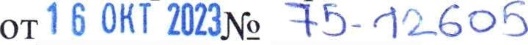 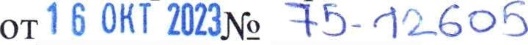 Предварительные сроки проведения муниципального этапа всероссийской олимпиады школьниковв 2023/24 учебном году в Красноярском крае по общеобразовательным предметамСроки проведенияНаименование общеобразовательного предмета7 ноябряИсторИя8 ноябрягеография9 ноябряфранцузский язык10 ноябряискусство (мировая художественная культура)11 ноябряЭКОЛОГИЯ13 ноябряанглийский язык14 ноябряосновы безопасности жизнедеятельности (I тур)15 ноябряосновы безопасности жизнедеятельности (II тур)16 ноябрялитература17 ноябряастрономия18 ноябряэкономика20 ноябряфизика21 ноябряитальянский язык, испанский язык, китайский язык22 ноябряхимия (I тур)23 ноябряхимия (II тур)24 ноябряфизическая культура (I тур)25 ноябряфизическая культура (II тур)27 ноябрярусский язык28 ноябрябиология29 ноябряинформатика30 ноябрянемецкий язык1 декабряобществознание2 декабряПpaBo4 декабряматематика5 декабрятехнология (I тур)7 декабрятехнология (II тур)8 декабрятехнология (III тур)